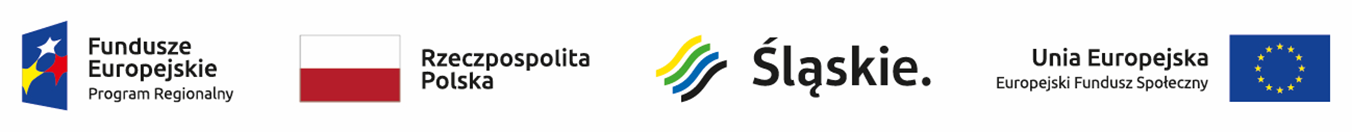 Skład Komisji Oceny ProjektówL.p.Imię i NazwiskoFunkcja pełniona w KOPJarosław WesołowskiPrzewodniczący KOPAnna TofilskaZastępca przewodniczącego KOPAdam SkupnikZastępca przewodniczącego KOPPaweł NiklewiczZastępca Przewodniczącego IP RITRadosław KrawiecSekretarz KOPBogusława BudnySekretarz KOP IP RIT/ Członek KOP - pracownik IP RIT Anna MohrhardtCzłonek KOP - pracownik IOK Joanna KrólCzłonek KOP - pracownik IOKAnna KorczyńskaCzłonek KOP - pracownik IP RIT